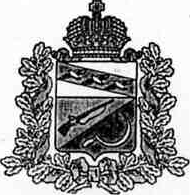 АДМИНИСТРАЦИЯВЯЗОВСКОГО СЕЛЬСОВЕТАЩИГРОВСКОГО РАЙОНА КУРСКОЙ ОБЛАСТИРАСПОРЯЖЕНИЕот «24»  января   2019 года            № 1.1-рОб утверждении должностной инструкции по внутреннему муниципальному финансовому контролюУтвердить должностную инструкцию по внутреннему муниципальному финансовому контролю и контролю финансово-хозяйственной деятельности муниципальных учреждений.Контроль за выполнением настоящего распоряжения оставляю за собой.Распоряжение вступает в силу со дня его подписания.Глава Вязовского сельсовета                                              Козлов С.Н.